【就业办官网】宁波银行，由你梦想！——宁波银行湖州分行（筹）2019春季校园招聘火热进行中一、	招聘岗位分行培训生、运营培训生、综合柜员、零售营销类业务经理、个人营销类信贷经理二、	投递方式1、登录官网投递简历。zhaopin.nbcb.cn，点击“校园招聘”——“招聘岗位”——“湖州分行（筹）相关岗位”——注册填写简历后投递2、关注微信公众号“宁波银行招聘”（nbcbcareer）。我行主要招聘结点和重要信息都会在此公众号上发布，欢迎关注。  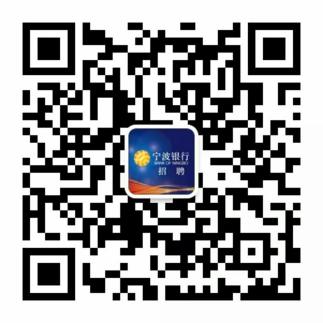 三、	招聘安排1、网申（3至4月），应聘者请登录宁波银行校园招聘官网，选择相应岗位，在线注册报名，填写相关资料信息，并在2019年4月30日24点前提交简历。2、初面、测评、笔试、复试、终面（3至4月），根据实际情况分批次安排。四、	招聘基本条件（一）遵纪守法，品行良好，认同宁波银行企业文化，愿意在金融领域长期发展；（二）性格开朗，乐于合作，具有较强的学习能力、沟通能力、创新意识和责任意识，具备良好的心理素质及身体素质；（三）国内外高校2019年应届毕业生（毕业时间为2018年9月1日-2019年8月31日），并取得毕业证、学生证、报到证，开始全职工作，如为国外高校毕业生，必须于2019年8月底通过教育部学历认证；（四）身体健康，符合我行亲属回避政策。五、宁波银行简介 - www.nbcb.com.cn宁波银行是国内首批A股上市城市商业银行◈截至2018年度净利润111.86亿元，总资产11165亿元◈2018年底公司总资产破万亿，不良贷款率仅0.76%◈目前设有13家异地分行◈员工人数超1.5万人◈英国《银行家》杂志公布“2018全球银行1000强”，按一级资本排名第113位